 Тип проекта:По доминирующему методу: творческий.По числу участников: групповой.По времени проведения: краткосрочный.Срок реализации: 1 неделяУчастники проекта:Дети средней группы, воспитатели, родителиЦель проекта:Активизация творческого потенциала родителей и детей.Задачи проекта:Раскрыть творческие способности родителей.Привлечь пассивных родителей  в продуктивную деятельность.Создать условия и привлечь детей в продуктивную деятельность.Создать условия для совместного оформления выставок  родителей, детей и педагогов.Проблема: Пассивность родителей при проведении творческих тематических выставок, конкурсов внутри группы.Предполагаемое распределение ролей в проектной группе:Воспитатель: Организует образовательные ситуации, совместную продуктивную деятельность, консультирование родителей и оформление выставки «Ёлочек» Дети: Принимают участие в познавательной и продуктивной деятельности.Родители: Совместно с детьми и воспитателем создают выставку «Елочка-елочка - зеленая иголочка» (Мастерская Деда Мороза)Этапы работы над проектом:Подготовительный этап.Определение цели и задач проекта. Составление плана основного этапа проектирования.Изучение сайтов с образцами изготовления елочек.Изучение литературы, содержащей образцы изготовления елочек и снежинок.Основной этап.Чтение с детьми литературы о празднике Новый год.Беседы с детьми о предстоящем празднике.Совместная деятельность с детьми «Символ  Нового года»Продуктивная деятельность совместно с детьми. (Изготовление поделок на выставку)Оповещение родителей о предстоящей выставке.Индивидуальные консультации родителей по этапам изготовления поделок.Оформление выставки.Фиксирование выставки. (фотографирование)Завершающий этап.Оформление выставки «Мастерская Деда Мороза»Совместная с детьми деятельность.Новогодний утренник.Вручение дипломов участникам выставки.План реализации проектаПодготовительный этапОсновной этапЗавершающий этапПродукты проекта:Внутренние продукты: приобретение возможности каждой желающей семье принять участие в выставке. Внешние продукты: выставка «Мастерская Деда Мороза»№МероприятияТемаЗадачиУчастникиОжидаемый результат1Совместная деятельность Чтение стихов о предстоящем праздникеТокмаковой.И; Чуковского. К; Пляцковского.М; Барто.АФормировать положительный настрой, создавать радостные эмоции в ожидании праздника. Воспитатель Дети Дети имеют представления о предстоящем празднике.2Совместная деятельность «Символ Нового года»Формировать  представления детей об одном из главных атрибутов Н.Г.Воспитатель ДетиДети имеют представления елочке, как необходимом атрибуте праздника Новый год.3Продуктивная деятельность Изготовление экспонатов.«Елочка, елочка- зеленая иголочка»Развивать творческие способности в создании продуктов деятельностиВоспитатель ДетиДети, используя различный материал создали экспонаты для оформления выставки.4Консультация,  раздаточный материал «Елочка, елочка- зеленая иголочка», «Из чего сделать ёлочку?»Предоставить возможность большему количеству родителей принять участие в выставке.ВоспитательРодителиДети совместно с родителями изучают предложенный материал, используют его в процессе продуктивной деятельности.5Информационная ширма«Что за чудо эта елка», «Пушистая целительница»Расширить знания родителей по теме проекта. ВоспитательРодителиРодители изучают предложенный материал.№МероприятияОтветственные Ожидаемый результат1Оформление выставки «Мастерская Деда Мороза»Воспитатель Родители, дети.Родители и дети могут презентовать экспонат2Новогодний утренник, с награждение дипломами за участие в выставке.Воспитатель, дети, родителиАктивное участие детей и родителей в празднике.3Оформление портфолио проектаВоспитатель Папка с материалами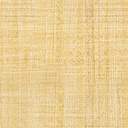 